ББК 22.1:32.81Р13Рабочая программа учебной дисциплины разработана на основе Федерального государственного образовательного стандарта по специальностям среднего профессионального образования51.02.02  Социально-культурная деятельность по виду «Организация и постановка культурно-массовых мероприятий и театрализованных представлений» (углубленная подготовка)Составитель: Веснин Игорь Николаевич, преподаватель информатики ГПОУ РК «Колледж культуры»Рецензенты:  Ляшок В.А., доцент, заведующий кафедрой естественнонаучного и математического образования ГАОУДПО РК "КРИРО",Жданович Ирина Аркадьевна – заместитель директора ГПОУ РК «Колледж культуры»Рассмотрено на заседании Цикловой комиссии гуманитарныхи социально-общественных дисциплинПротокол №1  от 31.08.2019 г.Председатель ЦК: Пинаевская Е,И,___________ББК 22.1:32.81Р13© ГПОУ РК «Колледж культуры», 2020СодержаниеПОЯСНИТЕЛЬНАЯ ЗАПИСКАПрограмма общеобразовательной учебной дисциплины «Информационные ресурсы» предназначена для изучения информационных систем и компьютерных сетей в профессиональных образовательных организациях, реализующих образовательную программу среднего общего образования в пределах освоения основной профессиональной образовательной программы СПО (ОПОП СПО) на базе основного общего образования при подготовке квалифицированных рабочих, служащих и специалистов среднего звена.При освоении специальностей СПО (гуманитарный профиль) информационные ресурсы изучаются как учебная дисциплина математического и общего естественнонаучного цикла в объеме 40 ч. В ГПОУ РК «Колледж культуры» на информационные ресурсы отводится 60 часов, в том числе 40 часов аудиторной нагрузки.	Содержание программы «Информационные ресурсы» направлено на достижение следующих целей:формирование у обучающихся представлений о роли информационно- коммуникационных технологий (ИКТ) в современном обществе, понимание основ правовых аспектов использования компьютерных программ и работы в Интернете;формирование у обучающихся умений осуществлять поиск и использование информации, необходимой для эффективного выполнения профессиональных задач, профессионального и личностного развития;формирование у обучающихся умений применять, анализировать, преобразовывать информационные модели реальных объектов и процессов, используя при этом ИКТ, в том числе при изучении других дисциплин; развитие у обучающихся познавательных интересов, интеллектуальных и творческих способностей путем освоения и использования средств ИКТ при изучении различных учебных предметов;приобретение обучающимися опыта использования информационных технологий в индивидуальной и коллективной учебной и познавательной, в том числе проектной, деятельности;приобретение обучающимися знаний этических аспектов информационной деятельности и информационных коммуникаций в глобальных сетях; осознание ответственности людей, вовлеченных в создание и использование информационных систем, распространение и использование информации;владение информационной культурой, способностью анализировать и оценивать информацию с использованием информационно-коммуникационных технологий, средств образовательных и социальных коммуникаций.В программу включено содержание, направленное на формирование у студентов компетенций, необходимых для качественного освоения основной профессиональной образовательной программы СПО на базе основного общего образования с получением среднего общего образования  (ППССЗ).В профильную составляющую  входит профессионально направленное содержание, необходимое для усвоения профессиональной образовательной программы, формирования у студентов  профессиональных компетенций.Программа содержит тематический план, отражающий количество часов, выделяемое на изучение информационных ресурсов при овладении студентами данными специальностями.  В тематическом планировании предусмотрен резерв учебного времени, предоставляющий  возможность преподавателю обобщить изученные темы, разделы,  включить в содержание обучения  дополнительный профессионально значимый материал. Программой предусмотрена самостоятельная внеаудиторная работа, включающая: реферирование текстов, выполнение учебных заданий, решение задач, создание презентаций, сайта, учебной web-страницы, анимированных технологических процессов, подготовка докладов, работа в сети, поиск и обработка информации, овладение компьютерными технологиями.Программа содержит примерную тематику учебных проектов  для организации самостоятельной деятельности студентов в процессе изучения информационно-поисковых систем, ресурсов и сетей. ОБЩАЯ ХАРАКТЕРИСТИКА УЧЕБНОЙ ДИСЦИПЛИНЫ«ИНФОРМАЦИОННЫЕ РЕСУРСЫ»Одной из характеристик современного общества является использование информационных и коммуникационных технологий во всех сферах жизнедеятельности человека. Поэтому перед образованием, в том числе профессиональным, стоит проблема формирования информационной компетентности специалиста (способности индивида решать учебные, бытовые, профессиональные задачи с использованием информационных и коммуникационных технологий), обеспечивающей его конкурентоспособность на рынке труда.В профессиональных образовательных организациях, реализующих образовательную программу среднего общего образования в пределах освоения ОПОП СПО на базе основного общего образования, изучение информационных ресурсов имеет свои особенности в зависимости от профиля профессионального образования.При освоении специальностей СПО дисциплина «Информационные ресурсы» изучается на базовом уровне ФГОС среднего общего образования, но некоторые темы – более углубленно, учитывая специфику осваиваемых специальностей.Это выражается в содержании обучения, количестве часов, выделяемых на изучение отдельных тем программы, глубину их освоения студентами, объеме и характере практических занятий, видах внеаудиторной самостоятельной работы студентов.Учебная дисциплина «Информационные ресурсы» включает следующие разделы:Информационные ресурсы;Прикладное программное обеспечение;Компьютерные сети.Содержание учебной дисциплины позволяет реализовать разноуровневое изучение информационных технологий и ресурсов для различных профилей профессионального образования и обеспечить связь с другими образовательными областями, учесть возрастные особенности обучающихся, выбрать различные пути изучения материала.Изучение информационных технологий и ресурсов на базовом уровне предусматривает освоение учебного материала всеми обучающимися в целях комплексного продвижения студентов в дальнейшей учебной деятельности. Особое внимание при этом уделяется изучению практико-ориентированного учебного материала, способствующего формированию у студентов общей информационной компетентности, готовности к комплексному использованию инструментов информационной деятельности.Содержание каждой темы  включает теоретический и практико-ориентированный материал, реализуемый в форме  практикумов с использованием средств ИКТ.При  освоении программы у студентов формируется информационно-коммуникационная компетентность – знания, умения и навыки по компьютерным технологиям, необходимые для изучения других общеобразовательных предметов, для их использования в ходе изучения дисциплин профессионального цикла, в практической деятельности и повседневной жизни. Освоение учебной дисциплины «Информационные ресурсы», учитывающей специфику осваиваемых профессий СПО, предполагает углубленное изучение отдельных тем, активное использование различных средств ИКТ, увеличение практических занятий, различных видов самостоятельной работы, направленных на подготовку обучающихся к профессиональной деятельности с использованием ИКТ.При организации практических занятий и внеаудиторной самостоятельной работы акцентировано внимание обучающихся на поиске информации в средствах массмедиа, Интернете, в учебной и специальной литературе с соответствующим оформлением и представлением результатов. Это способствует формированию у студентов умений самостоятельно и избирательно применять различные программные средства ИКТ, а также дополнительное цифровое оборудование (принтеры, графические планшеты, цифровые камеры, сканеры и др.), пользоваться комплексными способами обработки и предоставления информации.Изучение дисциплины «Информационные ресурсы» завершается подведением итогов в форме дифференцированного зачета в рамках промежуточной аттестации студентов в процессе освоения ОПОП СПО с получением среднего общего образования.МЕСТО УЧЕБНОЙ ДИСЦИПЛИНЫ В УЧЕБНОМ ПЛАНЕУчебная дисциплина «Информационные ресурсы» входит в состав обязательной предметной области «Математика и информатика» ФГОС среднего общего образования. Согласно учебного плана учебная дисциплина «Информационные ресурсы» изучается в математическом и естественнонаучном цикле на базе основного общего образования с получением среднего общего образования (ППССЗ). Данная учебная дисциплина входит в обязательную часть цикла ЕН.00 Математический и общий естественнонаучный цикл Федерального стандарта среднего общего образования.РЕЗУЛЬТАТЫ ОСВОЕНИЯ УЧЕБНОЙ ДИСЦИПЛИНЫОсвоение содержания учебной дисциплины «Информационные ресурсы» обеспечивает достижение студентами следующих результатов:•  личностных:чувство гордости и уважения к истории развития и достижениям отечественной индустрии информационных технологий;осознание своего места в информационном обществе;готовность и способность к самостоятельной и ответственной творческой деятельности с использованием информационно-коммуникационных технологий;умение использовать достижения современных информационных технологий для повышения собственного интеллектуального развития в выбранной профессиональной деятельности, самостоятельно формировать новые для себя знания в профессиональной области, используя для этого доступные источники информации;умение выстраивать конструктивные взаимоотношения в командной работе по решению общих задач, в том числе с использованием современных средств сетевых коммуникаций;умение управлять своей познавательной деятельностью, проводить самооценку уровня собственного интеллектуального развития, в том числе с использованием современных электронных образовательных ресурсов;умение выбирать грамотное поведение при использовании разнообразных средств информационно-коммуникационных технологий как в профессиональной деятельности, так и в быту;готовность к продолжению образования и повышению квалификации в избранной профессиональной деятельности на основе развития личных информационно-коммуникационных компетенций;•  метапредметных:умение определять цели, составлять планы деятельности и определять средства, необходимые для их реализации;использование различных видов познавательной деятельности для решения информационных задач, применение основных методов познания (наблюдения, описания, измерения, эксперимента) для организации учебно-исследовательской и проектной деятельности с использованием информационно-коммуникационных технологий;использование различных информационных объектов, с которыми возникает необходимость сталкиваться в профессиональной сфере в изучении явлений и процессов;использование различных источников информации, в том числе электронных библиотек, умение критически оценивать и интерпретировать информацию, получаемую из различных источников, в том числе из сети Интернет;умение анализировать и представлять информацию, данную в электронных форматах на компьютере в различных видах;умение использовать средства информационно-коммуникационных технологий в решении когнитивных, коммуникативных и организационных задач с соблюдением требований эргономики, техники безопасности, гигиены, ресурсосбережения, правовых и этических норм, норм информационной безопасности;умение публично представлять результаты собственного исследования, вести дискуссии, доступно и гармонично сочетая содержание и формы представляемой информации средствами информационных и коммуникационных технологий;•  предметных:сформированность представлений о роли информации и информационных процессов в окружающем мире;использование готовых прикладных компьютерных программ по профилю подготовки;владение способами представления, хранения и обработки данных на компьютере;владение компьютерными средствами представления и анализа данных в электронных таблицах;сформированность представлений о базах данных и простейших средствах управления ими;сформированность представлений о компьютерно-математических моделях и необходимости анализа соответствия модели и моделируемого объекта (процесса);сформированность базовых навыков и умений по соблюдению требований техники безопасности, гигиены и ресурсосбережения при работе со средствами информатизации;понимание основ правовых аспектов использования компьютерных программ и прав доступа к глобальным информационным сервисам;применение на практике средств защиты информации от вредоносных программ, соблюдение правил личной безопасности и этики в работе с информацией и средствами коммуникаций в Интернете.В результате освоения учебной дисциплины обучающийся должен уметь: применять персональные компьютеры для поиска и обработки информации, создания и редактирования документов;пользоваться компьютерными программами, работать с электронными документами, использовать ресурсы сети Интернет.знать:теоретические основы построения и функционирования современных персональных компьютеров;типы компьютерных сетей;принципы использования мультимедиа, функции и возможности информационных и телекоммуникативных технологий, методы защиты информации.Владеть следующими компетенциями:ОК 2. Организовывать собственную деятельность, определять методы и способы выполнения профессиональных задач, оценивать их эффективность и качество.ОК 3. Решать проблемы, оценивать риски и принимать решения в нестандартных ситуациях.ОК 4. Осуществлять поиск, анализ и оценку информации, необходимой для постановки и решения профессиональных задач, профессионального и личностного развития.ОК 5. Использовать информационно-коммуникационные технологии для совершенствования профессиональной деятельности.ОК 6. Работать в коллективе, обеспечивать его сплочение, эффективно общаться с коллегами, руководством, потребителями.ОК 7. Ставить цели, мотивировать деятельность подчиненных, организовывать и контролировать их работу с принятием на себя ответственности за результат выполнения заданий.ОК 8. Самостоятельно определять задачи профессионального и личностного развития, заниматься самообразованием, осознанно планировать повышение квалификации.ОК 9. Ориентироваться в условиях частой смены технологий в профессиональной деятельности.ПК 1.1. Разрабатывать и осуществлять социально-культурные проекты и программы.ПК 1.5. Использовать современные методы организации социально-культурной деятельности.ПК 2.2. Разрабатывать и реализовывать сценарные планы культурно-массовых мероприятий, театрализованных представлений, эстрадных программ.ПК 2.3. Осуществлять организационную и репетиционную работу в процессе подготовки культурно-массовых мероприятий, театрализованных представлений, культурно-досуговых программ.СОДЕРЖАНИЕ УЧЕБНОЙ ДИСЦИПЛИНЫВведениеРоль информационной деятельности в современном обществе, его экономической, социальной, культурной, образовательной сферах. Значение использования информационных ресурсов при освоении специальностей СПО.1. Информационные ресурсы1.1. Понятие об информационных системах и автоматизации информационных процессов. Значение информационных технологий при освоении специальности 51.02.02.Практические занятияПоисковая деятельность в Интернете.Работа с образовательными ресурсами общества, относящимися к СКД.Специальное ПО. Портал государственных услуг.1.2. Программные поисковые сервисы. Использование ключевых слов, фраз для поиска информации. Комбинации условия поиска.Практические занятияПример поиска информации на государственных образовательных порталах. Поисковые системы. Осуществление поиска информации или информационногообъекта в тексте, файловых структурах, базах данных, сети Интернет. 1.3. Примеры сетевых информационных систем для различных направлений профессиональной деятельности (системы электронных билетов, банковских расчетов, регистрации автотранспорта, электронного голосования, системы медицинского страхования, дистанционного обучения и тестирования, сетевых конференций и форумов и пр.).Практическое занятиеЭлектронные СМИ.Дистанционное обучение, тестирование, анкетирование.Использование сетевых ресурсов в профессиональной деятельности.2. Прикладное программное обеспечение2.1. Математическая обработка числовых данных.Практическое занятиеСистемы счисления калькулятора Windows.Использование различных возможностей динамических таблиц для выполнения учебных заданий.Системы статистического учета. Средства графического представления статистических данных (деловая графика). Представление результатов выполнения расчетных задач средствами инфографики.Практико-ориентированные задачи в MS Excel.Создание различных форм представления информации: формулы, графики, диаграммы, таблицы.Программы прикладной математики и информатики.2.2. Возможности издательских систем. Программы обработки текста.Практические занятияВозможности настольных издательских систем: создание, организация и основные способы преобразования (верстки) текста.Использование систем проверки орфографии и грамматики. Дизайн текстовых документов. Возможности систем распознавания текстов. Гипертекстовое представление информации. Выполнение заданий с профессиональной направленностью в MS Word.2.3. Системы управления базами данных.Практические занятияСоздание базы данных. Поиск информации с применением правил построения запросов. Сортировка информации и использование фильтров. Формы и отчеты.Электронные коллекции информационных и образовательных ресурсов, образовательные специализированные порталы.Использование системы управления базами данных для выполнения учебных заданий профессиональной направленности из различных предметных областей в MS Access.2.4. Компьютерная графика.Практические занятияПрограммы обработки графики. Растровые редакторы. Векторные редакторы.Создание рисунков, чертежей. Графические представления реального объекта; осуществление простейшей обработки цифровых изображений.Работа в САПР.Создание и редактирование графических и мультимедийных объектов средствами компьютерных презентаций.Создание компьютерных публикаций на основе готовых шаблонов.3. Компьютерные сети3.1. Объединение компьютеров в локальную сеть. Организация работы пользователей в локальных компьютерных сетях.Практические занятияРазграничение прав доступа в сети, общее дисковое пространство в локальной сети.Защита информации, антивирусная защита.3.2. Безопасность, гигиена, эргономика, ресурсосбережение.Практические занятияЭксплуатационные требования к компьютерному рабочему месту.Профилактические мероприятия для компьютерного рабочего места в соответствии с его комплектацией для профессиональной деятельности.3.3. Представления о технических и программных средствах телекоммуникационных технологий. Интернет-технологии, способы и скоростные характеристики подключения, провайдер.Практические занятияПримеры работы на арт-портале «Мировая художественная культура», с интернет-библиотекой и пр.Методы и средства сопровождения сайта образовательной организации.Выполнение проектов, создание учебных страничек, составление рефератов по тематике выбранной специальности.3.3.1. Передача информации между компьютерами. Проводная и беспроводная связь.Практические занятияСоздание ящика электронной почты и настройка его параметров.Формирование адресной книги.3.4. Возможности сетевого программного обеспечения для организации коллективной деятельности в глобальных и локальных компьютерных сетях: электронная почта, чат, видеоконференция, интернет-телефония. Социальные сети. Этические нормы коммуникаций в Интернете. Практическое занятиеИспользование тестирующих систем в учебной деятельности в локальной сети профессиональной образовательной организации СПО.Темы рефератов (докладов), индивидуальных проектов1. Информационные ресурсыРеферат «Этапы развития технических средств, информационных ресурсов в социально-культурной деятельности».Реферат «Справочные ресурсы сети Интернет».Коллекция ссылок на электронно-образовательные ресурсы на сайте образовательной организации по профильным направлениям подготовки.Арт-портал «Мировая художественная культура».2. Прикладное программное обеспечениеСоздание структуры базы данных библиотеки.Простейшая информационно-поисковая система.Диаграммы в электронных таблицах, средствами инфографики.Графическое представление СКД.Реферат «Маркетинговые коммуникации в социально-культурной сфере».Вернисаж работ на компьютере.Презентация с учетом профессиональной направленности.Презентация о себе.Презентация «Я и моя группа».Презентация «Символика народа Коми».Презентация «Этнокультура».Презентация «Социально-психологические установки зрителей».Презентация «История театра».Презентация «Из шахты – на сцену».Презентация «Звукозаписывающие компании».Презентация «Социально-культурная работа в Республике Коми».Резюме (шаблон программы).Выполнение заданий профессиональной направленности на закрепление терминологии по выбранной специальности при изучении MS Word, MS Excel, MS Access, Adobe Photoshop, CorelDRAW, web-технологий.3. Компьютерные сетиИнструкция по безопасности труда и санитарным нормам.Выполнение проектов, создание учебных страничек, составление рефератов по тематике выбранной специальности.Электронная библиотека.Защита информации.Личное информационное пространство.Телекоммуникации.ТЕМАТИЧЕСКОЕ  ПЛАНИРОВАНИЕГуманитарный профиль профессионального образованияРабочая программа учебной дисциплины ЕН.01. Информационные ресурсы направлена на реализацию федерального государственного образовательного стандарта среднего (полного) общего образования (профильное обучение) в пределах программы подготовки специалиста среднего звена, формируемой на основе федерального государственного образовательного стандарта среднего профессионального образования по специальности СПО 51.02.02 Социально-культурная деятельность по виду «Организация и постановка культурно-массовых мероприятий и театрализованных представлений» (углубленная подготовка).Программа разработана на основе требований ФГОС среднего общего образования, предъявляемых к структуре, содержанию и результатам освоения учебной дисциплины «Информационные технологии», и в соответствии с Рекомендациями по организации получения среднего общего образования в пределах освоения образовательных программ среднего профессионального образования на базе основного общего образования с учетом требований федеральных государственных образовательных стандартов и получаемой профессии или специальности среднего профессионального образования (письмо Департамента государственной политики в сфере подготовки рабочих кадров и ДПО Минобрнауки России от 09.12.2016 №1581).При реализации содержания общеобразовательной учебной дисциплины «Информационные ресурсы» в пределах освоения ОПОП СПО на базе основного общего образования максимальная учебная нагрузка студентов составляет по специальностям 51.02.02 – 60 часов, из них аудиторная (обязательная) нагрузка студентов, включая практические занятия – 40 часов; внеаудиторная самостоятельная работа студентов – 20 часов.ТЕМАТИЧЕСКИЙ ПЛАНУЧЕБНО-МЕТОДИЧЕСКОЕ И МАТЕРИАЛЬНО-ТЕХНИЧЕСКОЕ ОБЕСПЕЧЕНИЕ ПРОГРАММЫ УЧЕБНОЙ ДИСЦИПЛИНЫ «ИНФОРМАЦИОННЫЕ РЕСУРСЫ»Освоение программы учебной дисциплины «Информационные ресурсы» проходит в учебном кабинете, в котором имеется свободный доступ в Интернет во время учебного занятия и в период внеучебной деятельности обучающихся.В состав кабинета информационных технологий входит лаборатория с лаборантской комнатой. Помещение кабинета информационных технологий удовлетворяет требованиям санитарно-эпидемиологических правил и нормативов (СанПиН 2.4.2 № 178-02) и оснащено типовым оборудованием, указанным в настоящих требованиях, в том числе специализированной учебной мебелью и средствами обучения, достаточными для выполнения требований к уровню подготовки обучающихся.В состав учебно-методического и материально-технического обеспечения программы учебной дисциплины «Информационные ресурсы» входят:многофункциональный комплекс преподавателя;технические средства обучения (средства ИКТ): компьютеры; рабочее место педагога с модемом, одноранговая локальная сеть кабинета, Интернет; периферийное оборудование и оргтехника (принтер на рабочем месте педагога, сканер на рабочем месте педагога, копировальный аппарат, гарнитура, веб-камера, цифровой фотоаппарат, проектор и экран);наглядные пособия (комплекты учебных таблиц, плакаты): «Организация рабочего места и техника безопасности», «Архитектура компьютера», «Архитектура компьютерных сетей», «Виды профессиональной информационной деятельности человека и используемые инструменты (технические средства и информационные ресурсы)», «Раскладка клавиатуры, используемая при клавиатурном письме»; схемы: «Моделирование, формализация, алгоритмизация», «Основные этапы разработки программ», «Структуры баз данных», «Структуры веб-ресурсов», портреты выдающихся ученых в области информатики и информационных технологии и др.);компьютеры на рабочих местах с системным программным обеспечением (для операционной системы Windows), системами программирования и прикладным программным обеспечением по каждой теме программы учебной дисциплины «Информационные ресурсы»;печатные и экранно-звуковые средства обучения;расходные материалы: бумага, картриджи для принтера и копировального аппарата, диск для записи;учебно-практическое и учебно-лабораторное оборудование;вспомогательное оборудование;комплект технической документации, в том числе паспорта на средства обучения, инструкции по их использованию и технике безопасности;библиотечный фонд.В библиотечный фонд входят учебники, учебно-методические комплекты (УМК), обеспечивающие освоение учебной дисциплины «Информационные ресурсы», рекомендованные или допущенные для использования в профессиональных образовательных организациях, реализующих образовательную программу среднего общего образования в пределах освоения ОПОП СПО на базе основного общего образования.Библиотечный фонд может быть дополнен энциклопедиями по компьютерным технологиям и сетям, словарями, справочниками по ИКТ и вычислительной технике, научной и научно-популярной литературой и др.В процессе освоения программы учебной дисциплины «Информационные ресурсы» студенты имеют доступ к электронным учебным материалам по ИТ, имеющимся в свободном доступе в сети Интернет (электронным книгам, практикумам, тестам, материалам ЕГЭ).РЕКОМЕНДУЕМАЯ ЛИТЕРАТУРАОсновная литератураДополнительная литератураДля преподавателейКонституция Российской Федерации (принята всенародным голосованием 12.12.1993) (с учетом поправок, внесенных федеральными конституционными законами РФ о поправках к Конституции РФ от 30.12.2008 № 6-ФКЗ, от 30.12.2008 № 7-ФКЗ) // СЗ РФ.  2009. – № 4.  Ст. 445.Федеральный закон от 29.12. 2012 № 273-ФЗ (в ред. федеральных законов от 07.05.2013 №  99-ФЗ, от 07.06.2013 № 120-ФЗ, от 02.07.2013 № 170-ФЗ, от 23.07.2013 № 203-ФЗ, от25.11.2013 № 317-ФЗ, от 03.02.2014 № 11-ФЗ, от 03.02.2014 № 15-ФЗ, от 05.05.2014 № 84-ФЗ, от 27.05.2014 № 135-ФЗ, от 04.06.2014 № 148-ФЗ, с изм., внесенными Федеральным законом от 04.06.2014 №  145-ФЗ) «Об образовании в Российской Федерации».Приказ Минобрнауки России от 17.05.2012 № 413 «Об утверждении федерального государственного образовательного стандарта среднего (полного) общего образования» (зарегистрирован в Минюсте РФ 07.06.2012 № 24480.Приказ Минобрнауки России от 29.12.2014 № 1645 «О внесении изменений в Приказ Министерства образования и науки Российской Федерации от 17.05.2012 № 413 “Об утверждении федерального государственного образовательного стандарта среднего (полного) общегообразования”».Письмо Департамента государственной политики в сфере подготовки рабочих кадров и ДПО Минобрнауки России от 17.03.2015 № 06-259 «Рекомендации по организации получения среднего общего образования в пределах освоения образовательных программ среднего профессионального образования на базе основного общего образования с учетом требований федеральных государственных образовательных стандартов и получаемой профессии или специальности среднего профессионального образования».Астафьева Н. Е., Гаврилова С. А., Цветкова М. С. Информатика и ИКТ: практикум для профессий и специальностей технического и социально-экономического профилей / под ред.М.С. Цветковой.  М., 2014.Залогова Л.А. Компьютерная графика. Элективный курс: практикум / Л.А. Залогова – М., 2011.Логинов М. Д., Логинова Т. А. Техническое обслуживание средств вычислительной техники: учеб. пособие. – М., 2010.Мельников В.П., Клейменов С. А., Петраков А. В. Информационная безопасность: учеб. пособие / под ред. С. А. Клейменова. – М., 2013.Новожилов Е. О., Новожилов О. П. Компьютерные сети: учебник. – М., 2013.Цветкова М.С.,  Хлобыстова И.Ю. Информатика и ИКТ: Практикум для профессий и специальностей естественно-научного и гуманитарного профилей. – М., 2014.Интернет-ресурсыОбучение компьютерным программам [Электронный ресурс]. – Режим доступа: http://nashol.com/obuchenie-komputernim-programmamЭнциклопедии и словари по информатике и компьютерам [Электронный ресурс]. – Режим доступа:  http://nashol.com/informatika-i-komputeri-slovari Книги по web-дизайну [Электронный ресурс]. – Режим доступа: http://nashol.com/knigi-po-veb-dizainu-css-html-sozdanie-veb-saitov-verstka-stili-razmetka-web-stranic Экзаменационные билеты по информатике [Электронный ресурс]. – Режим доступа: http://nashol.com/ekzamenacionnie-bileti-po-informatike Календарно-тематический план и содержание учебной дисциплины ИНФОРМАЦИОННЫЕ РЕСУРСЫКонтроль и оценка результатов освоения учебной дисциплиныКонтроль и оценка результатов освоения учебной дисциплины осуществляется преподавателем в процессе проведения практических занятий и лабораторных работ, тестирования, а также выполнения обучающимися индивидуальных заданий, проектов, исследований.Оценочные средства составляются преподавателем самостоятельно при ежегодном обновлении банка средств. Количество вариантов зависит от числа обучающихся.Требования к результатам освоения учебной дисциплины:освоение системы базовых знаний, отражающих вклад информатики в формирование современной научной картины мира, роль информационных процессов в обществе;овладение умениями применять, анализировать, преобразовывать информационные модели реальных объектов и процессов, используя при этом ИКТ, в том числе при изучении других дисциплин;развитие познавательных интересов, интеллектуальных и творческих способностей путем освоения и использования методов информатики и средств ИКТ при изучении различных учебных предметов;воспитание ответственного отношения к соблюдению этических и правовых норм информационной деятельности;приобретение опыта использования информационных технологий в индивидуальной и коллективной учебной, проектной и познавательной деятельности.Основу программы составляет содержание, согласованное с требованиями Федерального компонента государственного стандарта среднего (полного) общего образования базового уровня. При освоении программы у обучающихся формируется информационно - коммуникационная компетентность  знания, умения и навыки по информатике, необходимые для изучения других общеобразовательных предметов, для их использования в ходе изучения специальных дисциплин профессионального цикла, в практической деятельности и повседневной жизни.Выполнение практикумов обеспечивает формирование у обучающихся умений самостоятельно и избирательно применять различные средства ИКТ, включая дополнительное цифровое оборудование (принтеры, графические планшеты, цифровые камеры, сканеры и др.), пользоваться комплексными способами представления и обработки информации, а также изучить возможности использования ИКТ для профессиональной деятельности.Практические задачи обучения направлены на развитие всех составляющих общих и профессиональных компетенций.Воспитательные задачи предполагают формирование и развитие личности обучающихся, их нравственно-эстетических качеств, мировоззрения, черт характера; отражают общую гуманистическую, направленность образования и реализуются в процессе коллективного взаимодействия обучающихся, а также в педагогическом общении преподавателя и обучающихся.В программе учтены особенности содержания обучения по профессиям и специальностям гуманитарного профиля в учреждениях  СПО.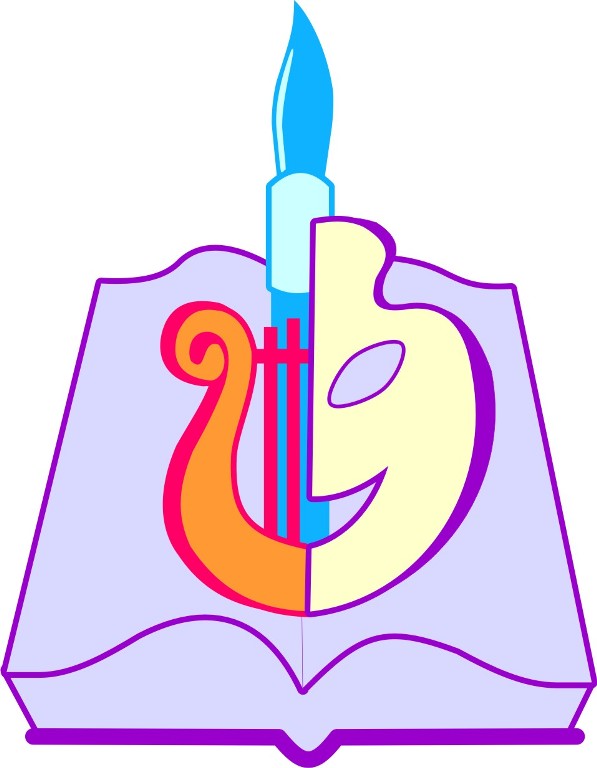 Государственное ПРОФЕССИОНАЛЬНОЕ ОБРАЗОВАТЕЛЬНОЕ учреждение РЕСПУБЛИКИ КОМИКОМИ РЕСПУБЛИКАНСКИЙ КОЛЛЕДЖ КУЛЬТУРЫ ИМ. в.т. чИСТАЛЕВАРАБОЧАЯ ПРОГРАММАУЧЕБНОЙ ДИСЦИПЛИНЫ ЕН.00  МАТЕМАТИЧЕСКИЙ И ОБЩИЙ ЕСТЕСТВЕННОНАУЧНЫЙ ЦИКЛЕН.01. ИНФОРМАЦИОННЫЕ РЕСУРСЫдля студентов, обучающихся по специальностям51.02.02  Социально-культурная деятельность по виду «Организация и постановка культурно-массовых мероприятий и театрализованных представлений» (углубленная подготовка)Сыктывкар 2020Согласовано с  Педагогическим советом ГПОУ РК «Колледж культуры»Протокол № 1 от «04» сентября 2020 г.УтвержденоПриказом директораГПОУ РК «Колледж культуры»от 04.09.2020 Пояснительная записка………………………………………………………….4Общая характеристика учебной дисциплины «Информационные ресурсы»..7Место учебной дисциплины в учебном плане…………………………………9Результаты освоения учебной дисциплины……………………………………10Содержание учебной дисциплины……………………………………………..14Тематическое планирование ………………………….………………………..18Тематический план ……………………………………………………………..19Учебно-методическое и материально-техническое обеспечение программыучебной дисциплины «Информационные ресурсы»………………………20Рекомендуемая литература ……………………………………………………..22Календарно-тематический план ….....................................................................25Контроль и оценка результатов освоения учебной дисциплины …………….27Наименование разделаКоличество часовКоличество часовКоличество часовНаименование разделамаксимальная учебная нагрузкасамостоятельная учебная работаобязательная аудиторная учебная нагрузкаИнформационные ресурсы.1037Прикладное программное обеспечение.441727Компьютерные сети.66Итого:602040Внеаудиторная самостоятельная работа Подготовка устных выступлений по заданным темам, рефератов, групповых и индивидуальных проектов с использованием информационных технологий, выполнение учебных заданий на компьютере и дистанционно, решение задач.Внеаудиторная самостоятельная работа Подготовка устных выступлений по заданным темам, рефератов, групповых и индивидуальных проектов с использованием информационных технологий, выполнение учебных заданий на компьютере и дистанционно, решение задач.Внеаудиторная самостоятельная работа Подготовка устных выступлений по заданным темам, рефератов, групповых и индивидуальных проектов с использованием информационных технологий, выполнение учебных заданий на компьютере и дистанционно, решение задач.Внеаудиторная самостоятельная работа Подготовка устных выступлений по заданным темам, рефератов, групповых и индивидуальных проектов с использованием информационных технологий, выполнение учебных заданий на компьютере и дистанционно, решение задач.Промежуточная аттестация в форме дифференцированного зачетаПромежуточная аттестация в форме дифференцированного зачетаПромежуточная аттестация в форме дифференцированного зачетаПромежуточная аттестация в форме дифференцированного зачета№Выходные данные печатного изданияГод изданияГриф1.Михеева Е.В. Информационные технологии в профессиональной деятельности: учебное пособие для ср. проф. образования. – М.: Издательский центр «Академия», 2013. – 192 с.2013Допущено2.Тозик В.Т. Компьютерная графика и дизайн: учебник для студ. учреждений сред. проф. образования / В.Т. Тозик, Л.М. Корпан.–7-е изд., стер. – М.: Издательский центр «Академия», 2016. – 208 с.2016Допущено3.Угринович, Н. Д. Информатика и ИКТ: рекомендовано Министерством образования и науки РФ: учебник для 10 класса: базовый уровень / Н. Д. Угринович. – 10-е изд. – М.: БИНОМ. Лаборатория знаний, 2013. – 214 с.2013Рекомендовано4.Курилова А.В. Хранение, передача и публикация цифровой информации: учебник для студ. учреждений сред. проф. образования / А.В. Курилова, О.В. Оганесян. – 2-е изд., стер. – М.: Издательский центр «Академия», 2017. – 160 с.2017Допущено5.Остроух А.В.  Основы информационных технологий: учебник для студ. учреждений сред. проф. образования / А.В. Остроух. –3-е изд., стер. – М.: Издательский центр «Академия», 2016. – 208 с.2016Допущено№Выходные данные печатного изданияГод изданияГрифМакарова, Н.В. Информатика: практикум по технологии работы на компьютере [Текст]:  Учебное пособие для ВУЗов / Н.В.Макарова. – М.: Издательство «Финансы и статистика»2008РекомендованоБорисов, Н.А. Информационные компьютерные сети [Текст]: / Н. А.Борисов, А.А. Лукин. - М.: ИМПЭ им. А.С. Грибоедова2002Информационные технологии. Пособие для 10-11 классов. Под. Ред. Христочевского С.А. [Текст]2001Допущено№Наименование разделов и темСодержание учебного материала; лабораторные работы и практические занятия; самостоятельная работа обучающихся; курсовая работа (проект) Уровень усвоенияМакс. уч. нагрузкаСамост. Учебн. НагрузкаОбязательные учебные занятияОбязательные учебные занятияОбязательные учебные занятияОбязательные учебные занятия№Наименование разделов и темСодержание учебного материала; лабораторные работы и практические занятия; самостоятельная работа обучающихся; курсовая работа (проект) Уровень усвоенияМакс. уч. нагрузкаСамост. Учебн. НагрузкаВсегоВ том числеВ том числеВ том числе№Наименование разделов и темСодержание учебного материала; лабораторные работы и практические занятия; самостоятельная работа обучающихся; курсовая работа (проект) Уровень усвоенияМакс. уч. нагрузкаСамост. Учебн. НагрузкаВсегогрупповыегрупповыеИнд. 1 чел№Наименование разделов и темСодержание учебного материала; лабораторные работы и практические занятия; самостоятельная работа обучающихся; курсовая работа (проект) Уровень усвоенияМакс. уч. нагрузкаСамост. Учебн. НагрузкаВсегоДо 25 челДо 15 челИнд. 1 чел123456789Семестр    4Раздел 1.  Информационные ресурсыРаздел 1.  Информационные ресурсыРаздел 1.  Информационные ресурсыРаздел 1.  Информационные ресурсыРаздел 1.  Информационные ресурсыРаздел 1.  Информационные ресурсыРаздел 1.  Информационные ресурсыРаздел 1.  Информационные ресурсыРаздел 1.  Информационные ресурсыПостроение и функционирование современных персональных компьютеров1222Практическая работа. Поисковые системы и поиск информации.Самостоятельная работа: работа в Интернете24133Использование информационных ресурсов.Самостоятельная работа: работа в глобальной сети24222Раздел 2. Прикладное программное обеспечениеРаздел 2. Прикладное программное обеспечениеРаздел 2. Прикладное программное обеспечениеРаздел 2. Прикладное программное обеспечениеРаздел 2. Прикладное программное обеспечениеРаздел 2. Прикладное программное обеспечениеРаздел 2. Прикладное программное обеспечениеРаздел 2. Прикладное программное обеспечениеРаздел 2. Прикладное программное обеспечениеМатематическая обработка числовых данных.  2111Практическая работа. Типы данных. Использование формул в электронных таблицах.Самостоятельная работа: работа в программе22111Прямая и косвенная адресация. Решение вычислительных задач.Самостоятельная работа: работа в программе22111Построение графиков в электронных таблицах2111Практическая работа. Построение графиковСамостоятельная работа: работа в программе22111Практическая работа. Построение диаграммСамостоятельная работа: работа в программе22111Базы данных в Excel2111Возможности издательских систем. Программы обработки текста23122Системы управления базами данных24133Создание презентаций. Самостоятельная работа: работа в программе22111Практическая работа. Презентация о себе. Самостоятельная работа: подготовка материала32111Применение спецэффектов.Самостоятельная работа: подготовка материала32111Создание презентаций. Вставка звука, фильма.32111Практическая работа. Презентация на выбор 33122Итоговое занятие: ЗАЩИТА РАБОТ2111Прикладное ПО (создание буклета)1111Прикладное ПО (создание буклета)Самостоятельная работа: работа в программе22111Графический редактор. Самостоятельная работа: работа в программе12111Приёмы создания и редактирования изображений. Самостоятельная работа: работа в программе22111Приёмы создания и редактирования изображений2111Приёмы создания и редактирования изображений. Самостоятельная работа: работа в программе22111Практическая работа. Создание коллажа.Самостоятельная работа: работа в программе22111Практическая работа. Создание коллажа.Самостоятельная работа: работа в программе22111Раздел 3. Компьютерные сетиРаздел 3. Компьютерные сетиРаздел 3. Компьютерные сетиРаздел 3. Компьютерные сетиРаздел 3. Компьютерные сетиРаздел 3. Компьютерные сетиРаздел 3. Компьютерные сетиРаздел 3. Компьютерные сетиРаздел 3. Компьютерные сетиКомпьютерные сети. 2111Практическая работа. Использование электронной почты, социальных сетей2111Использование сервисов Интернета2222Защита информации2111Дифференцированный зачет111Всего за 4 семестр60204040Итого за весь курс изучения дисциплиныИтого за весь курс изучения дисциплины60204040№Результаты обучения(освоенные умения, усвоенные знания)Формы и методы контроля и оценки результатов обучения1.Уметь:применять персональные компьютеры для поиска и обработки информации, создания и редактирования документов;пользоваться компьютерными программами, работать с электронными документами, использовать ресурсы сети Интернетзнать:теоретические основы построения и функционирования современных персональных компьютеров;типы компьютерных сетей;принципы использования мультимедиа, функции и возможности информационных и телекоммуникативных технологий, методы защиты информации.Компетенции:ОК 2. Организовывать собственную деятельность, определять методы и способы выполнения профессиональных задач, оценивать их эффективность и качество.ОК 3. Решать проблемы, оценивать риски и принимать решения в нестандартных ситуациях.ОК 4. Осуществлять поиск, анализ и оценку информации, необходимой для постановки и решения профессиональных задач, профессионального и личностного развития.ОК 5. Использовать информационно- коммуникационные технологии для совершенствования профессиональной деятельности.ОК 6. Работать в коллективе, обеспечивать его сплочение, эффективно общаться с коллегами, руководством.ОК 7. Ставить цели, мотивировать деятельность подчиненных, организовывать и контролировать их работу с принятием на себя ответственности за результат выполнения заданий.ОК 8. Самостоятельно определять задачи профессионального и личностного развития, заниматься самообразованием, осознанно планировать повышение квалификации.ОК 9. Ориентироваться в условиях частой смены технологий в профессиональной деятельности.ПК 1.1. Разрабатывать и осуществлять социально-культурные проекты и программы.ПК 1.5. Использовать современные методы организации социально-культурной деятельности.ПК 2.2. Разрабатывать и реализовывать сценарные планы культурно-массовых мероприятий, театрализованных представлений, эстрадных программ.ПК 2.3. Осуществлять организационную и репетиционную работу в процессе подготовки культурно-массовых мероприятий, театрализованных представлений, культурно-досуговых программ.Практические заданияТестыДифференцированный зачет